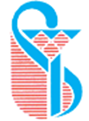 "درخواست تعيين وقت براي برگزاري جلسه دفاع از پروپوزال مقطع كارشناسي ارشد"مدير محترم تحصيلات تكميلي:احتراماً، براساس هماهنگي به عمل آمده با اساتيد راهنما و مشاور و داوران محترم، تاريخ/ تاريخ هاي پيشنهادي ذيل جهت بررسي و تعيين تاريخ و ساعت برگزاري جلسه دفاع از پروپوزال تقديم مي گردد.عنوان پروپوزال: ....................................................................................................................................................................................نام و نام خانوادگي دانشجو: ...........................................................                                	          امضاء دانشجو:تاريخ و ساعت برگزاري: ....................................................................................محل برگزاري:	         ....................................................................................نام و نام خانوادگي و امضاء اساتيد راهنما و مشاور و داوران مبني بر تاييد زمان پيشنهادينام و نام خانوادگي و امضاء اساتيد راهنما و مشاور و داوران مبني بر تاييد زمان پيشنهادياستاد راهنما:استاد داور اول:استاد مشاور:استاد داور دوم:نماينده تحصيلات تكميلي:مسئول دفتر برنامه ریزی (جهت تعیین مکان جلسه):سرکار خانم روزبهانی